Муниципальное общеобразовательное учреждениесредняя общеобразовательная школа №1 им.Мещерякова Н.Л.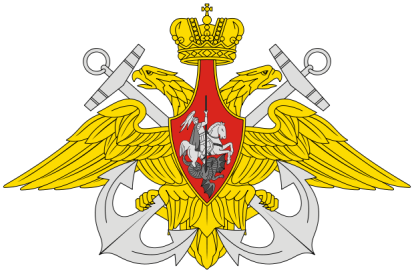 ￼РАБОЧАЯ ПРОГРАММАпо дисциплине«Огневая подготовка»для учащихся 11 класса оборонно-спортивного профиля Разработчик: Бобков Геннадий Леонидович2010 годПояснительная запискаКурс обязательных занятий по Огневой подготовке введен на оборонно-спортивном профильном уровне в целях более полной подготовки учащихся к службе в Вооруженных силах РФ, правоохранительных органах. Основан на элементах программы подготовки мотострелковых подразделений ВС РФ. На уроках Огневой подготовки у учащихся развивается здоровый познавательный интерес к стрелковому оружию, формируются умения и навыки обращения с оружием, прививается симпатия к военным специальностям, воспитывается бережное отношение к оружию, прививается навык к соблюдению мер безопасности при обращении с оружием.  Задачами программы определяются изучение основ безопасности военной службы, конструкции и правил обращения с боевым ручным стрелковым оружием, проведение военно-профессиональной ориентации на овладение военно-учетными специальностями. На занятиях ребята в доступной форме знакомятся с различными видами стрелкового оружия, их историей создания, тренируются в стрельбе по различным целям.        Основным видом урока по Огневой подготовки учащихся является урок-практикум. Используется также беседа, урок-игра, видео урок, экскурсия, лекция (непродолжительная). Руководитель использует методы обучения: рассказ, показ с пояснением, повторяемая тренировка. 
            До проведения стрельб руководитель детально изучает с обучаемыми: устройство и порядок применения ручного стрелкового оружия; меры безопасности при обращении с оружием и боеприпасами; порядок выполнения упражнений стрельб. К практической стрельбе допускаются только те учащиеся, которые имеют навыки обращения с оружием, твердо усвоили меры безопасности при проведении стрельб. Учитель рассказывает о значении меткой стрельбы, знания материальной части в подготовке защитников Родины.                                                                                                                          Особое воспитательное воздействие в дополнении к урокам по Огневой подготовке встречи с военными, ветеранами войны, боевых конфликтов. 
            Большую помощь учителю окажут книги о героях гражданской и Отечественной войн, участниках военных конфликтах, достижениях нашей боевой техники, истории защиты русской земли и т. д. Учитель использует их при подготовке к занятиям, рекомендует для чтения учащимся. В целях расширения кругозора учащихся целесообразно проведение экскурсии в Музей школы, Зарайский Краеведческий музей, где учащиеся познакомятся с различными видами стрелкового оружия. 
Большую роль также будут играть материалы и экспонаты поездок по местам боевой славы и участие в работе поисковых отрядов.Тематический планСОДЕРЖАНИЕ ПРОГРАММЫ 1.Приемы и правила стрельбы.1.1.Вводное занятие. Меры безопасности при  обращении с оружием.Защита Отечества – священный долг каждого гражданина. Назначение Вооруженных Сил России – охранять мирный труд и быть в постоянной готовности к защите Отечества. Требования к защитнику Отчества. Прикладное значение меткой стрельбы.                                                                                                                              Задачи, содержания работы кружка. Правила работы кружка. Меры безопасность при обращении с оружием. 1.2.Исходные данные для стрельбы. Определения точки прицеливания. Определение поправки на боковой ветер. Определение поправки на боковой ветер. Определение поправки на температуру. 1.3.Приведение стрелкового оружия к нормальному бою.Случаи, в которых проводится приведение к нормальному бою. Условия проведения пристрелки. Порядок и последовательность проведения приведения оружия к нормальному бою. Понятие и нахождение средней точки попадания. Подготовка мишени. 1.4. Правила стрельбы из стрелкового оружия по низколетящим самолетам, вертолетам и парашютистам.Особенности воздушных целей. Вероятность поражения низколетящих самолетов и вертолетов. Способы ведения огня по воздушным целям.2. Практическая стрельба2.1. Изготовка к стрельбе, заряжание, принятие положения.Практическое значение правильной изготовки к стрельбе. Тренировка в изготовке к стрельбе из пневматической винтовки.2.2. Производство выстрела, прекращение стрельбы.Производство выстрела. Дыхание при производстве выстрела. Движения указательного пальца. Действия при прекращении стрельбы. 2.3. Практическая стрельба из  положения «стоя».Использование положения для стрельбы «стоя». Порядок принятия положения для стрельбы «стоя». Проведение практической стрельбы из пневматического оружия из положения «стоя». 2.4. Практическая стрельба из  положения «с колена».Использование положения для стрельбы «с колена». Порядок принятия положения для стрельбы «с колена». Проведение практической стрельбы из пневматического оружия из положения «с колена». 2.5. Стрелковые тренировки.Проведения практических стрельб. Совершенствование умений и навыков при обращении с оружием. Выполнение спортивных упражнений из пневматического оружия из различных положений и в разных условиях («лежа», «с колена», «стоя», после физической нагрузки, в условиях плохой видимости, при сильных внешних раздражителях). 3. Материальная часть стрелкового оружия, работа частей и механизмов.3.1.История отечественного и зарубежного стрелкового оружия.История создания стрелкового оружия. Открытие бездымного пороха в Китае. Роль русских и советских конструкторов в создании первоклассных образцов оружия. Классификация и принципы устройства современного стрелкового оружия. Краткая сравнительная характеристика. Современных образцов стрелкового оружия и образцов иностранных армий. Перспектива развития вооружения. 3.2. Назначение и боевые свойства автомата Калашникова.Тактико-технические характеристики автомата Калашникова. Сравнительная характеристика АК-74 с автоматической винтовкой М-16 (производства США)3.3. Составные части автомата Калашникова.Составные части и механизмы автомата Калашникова. Их характеристики и назначение.3.4. Порядок неполной разборки и сборки после неполной разборки.Условия проведения неполной разборки оружия. Порядок проведения неполной разборки и сборки после неполной разборки оружия.3.5. Работа частей и механизмов. Принцип действия автомата Калашникова. Использование части энергии пороховых газов. Работа частей и механизмов при заряжании. Работа частей и механизмов при производстве одиночного выстрела. Работа частей и механизмов при стрельбе автоматическим огнем. 3.6. Задержки при стрельбе из автомата Калашникова и способы их устранения.Причины, вызывающие задержки при стрельбе из автомата Калашникова. Способы устранения неисправности. Неподача патрона. Утыкание патрона. Осечка. Неизвлечение гильзы. Прихват или неотражение гильзы. Требования к техническому состоянию автомата Калашникова.3.7.Порядок  осмотра стрелкового оружия. Чистка и смазка оружия.Последовательность осмотра стрелкового оружия. Значение чистки и смазки оружия. Порядок проведения чистки. Порядок проведения смазки. Особенности чистки оружия после нахождении на морозе. 3.8.Уход за оружием. Его хранение и сбережение.Порядок хранения оружия в стационарных условиях. Порядок хранения оружия в полевом лагере. Меры, сберегающие стрелковое оружие. Ответственность за утерю оружия. 4. Внутренняя баллистика.4.1. Содержание внутренней баллистики.Внутренняя баллистика – наука, занимающаяся изучением процессов, которые происходят при выстреле, при движении пули по каналу ствола. 4.2. Взрывчатые вещества - источник энергии. Классификация взрывчатых веществ. Определение взрывчатых веществ. Понятие взрыва. Классификация взрывчатых веществ. 4.3. Сущность явления выстрела. Определение выстрела. Процессы, происходящие при выстреле. 4.4. Периоды выстрела и их характеристики. Периоды выстрела: предварительный, первый, второй, третий. Показатель мощности при выстреле.4.5. Начальная скорость пули и ее значение. Пути увеличения начальной скорости пули. Понятие начальной скорости пули. Значение начальной скорости пули. Зависимость начальной скорости пули от условий. Пути увеличения начальной скорости пули.4.6. Явление отдачи оружия. Способы поглощения энергии отдачи. 	Понятие отдачи оружия. Скорость истечения газов. Способы поглощения энергии. Угол вылета пули. 4.7. Прочность и живучесть ствола. Причины, вызывающие износ ствола. Правила ухода за оружием. Понятия прочность и живучесть ствола. Причины, вызывающие износ ствола. Правила ухода за оружием. Чистка и смазка оружия. 5. Внешняя баллистика.5.1. Содержание внешней баллистики.Определение внешней баллистики, как науки изучающей движение пули, гранаты после прекращения действия пороховых газов. силы, действующие на пулю. 5.2. Движение пули (снаряда) в воздухе. Деривация. Придание устойчивости пули (снаряду) в полете.Влияние на траекторию полета пули силы сопротивления воздуха, силы тяжести. Значение вращательного движения пули. Понятие деривации. 5.3. Элементы траектории и свойства. Виды траекторий и практическое значение.Определение траектории. Элементы траектории – линия прицеливания, линия возвышения, линия бросания, точка падения, угол падения, полная горизонтальная дальность, вершина траектории,  высота траектории, восходящая ветвь траектории, нисходящая ветвь траектории, точка встречи, угол встречи, линия прицеливания. Понятие угла места цели. Прицельная дальность и превышение траектории.5.4. Поражаемые пространства. Прикрытые и мертвые пространства. Прямой выстрел и его практическое значение. Понятие поражаемого пространства.  Факторы, влияющие на глубину поражаемого пространства. Практическое значение поражаемого пространства. Понятие прикрытого пространства. Понятие мертвого пространства. Понятие и практическое значение прямого выстрела.Календарно-тематическое планированиепо обязательным занятиям: Огневая подготовкав 11 классе (оборонно-спортивный уровень)учителя Бобкова Г.Л. на 2010-2011 учебный годСписок используемой литературыУчебник Смирнова А.Т. Основы безопасности жизнедеятельности: Учеб. для учащихся 10 кл. общеобразоват. учреждений – М.: Просвещение, 2002.Новые государственные программы школьного образования. М. .: Астрель, 2006 год. Сборник нормативов по боевой подготовке ВВ МВД СССР. Москва- 1990 Начальная военная подготовка: Учеб. для сред. учеб.заведений/А.И.Аверин, И.Ф.Выдрин, Н.К.Ендовицкий и др. –М.: Просвещение, 1987 Общевоинские уставы ВС РФ.Патриотическое воспитание: система работы, планирование, конспекты уроков, разработки занятий/ав. сост. И.А.Пашкович.-Волгоград: учитель, 2006 Учитель ОБЖ                                                                                                                   Г.Л.Бобков
Инструкция 
по охране труда при пользовании пневматическим пистолетом. 
ИОТ -0 — 091. Общие требования безопасности. 
1.1. К пользованию пневматическим пистолетом под руководством руководителя ОБЖ допускаются учащиеся с 1 курса, прошедшие инструктаж по охране труда, медицинский осмотр и не имеющие противопоказаний по состоянию здоровья. 
1.2. При пользовании пневматическим пистолетом соблюдать правила поведения и расписания учебных занятий. 
1.3. При пользовании пневматическим пистолетом возможно воздействие на 
учащихся следующих опасных факторов: 
• травмы при нахождении на огневом рубеже; 
• травмы при пользовании неисправными пневматическими пистолетами. 
1.4. При пользовании пневматическим пистолетом должна быть медаптечка с набором необходимых медикаментов и перевязочных средств для оказания первой помощи при травмах. 
1.5. При несчастном случае пострадавший или очевидец несчастного случая обязан немедленно сообщить руководителю ОБЖ, который сообщает об этом администрации училища. 
1.6. Обучающиеся должны соблюдать правила личной гигиены. 
1.7. Обучающиеся, допустившие невыполнение инструкции по охране труда, привлекаются к ответственности и со всеми обучающимися проводится внеплановый инструктаж по охране труда.
2. Требования безопасности перед началом соревнований.
2.1. Провести внешний осмотр пневматических пистолетов, убедиться в отсутствии повреждений. 
2.2. Зарядить пневматический пистолет с помощью руководителя ОБЖ.
З. Требования безопасности во время соревнований.
3.1. Внимательно слушать и выполнять все команды (сигналы) руководителя 
ОБЖ. 
3.2. Запрещается целиться в людей. 
3.3. Запрещается производить спуск курка в стороны людей. 
3.4. Запрещается производить чистку пневматического пистолета без разрешения или помощи руководителя ОБЖ. 
3.5. Не выносить заряженные пневматические пистолеты с огневого рубежа. 
3.6. Не оставлять без присмотра заряженные пистолеты.                                         3.7. Не передавать заряженные пневматические пистолеты другим учащимся без разрешения руководителя ОБЖ. 
4. Требования безопасности в аварийных ситуациях.
4.1. При возникновении неисправности в пистолете, прекратить стрельбу и сообщить об этом руководителю ОБЖ. Пользование продолжить только после исправления неисправности. 
4.2. При получении травмы сообщить об этом руководителю ОБЖ, который должен оказать первую помощь пострадавшему, при необходимости отправить его в лечебное учреждение и сообщить администрации училища.
5. Требования безопасности по окончании работы.5.1. Сдать руководителю ОБЖ пневматические пистолеты. 
5.2. Принять душ или тщательно вымыть лицо и руки с мылом. 
Разработал: руководитель ОБЖ_________________Г.Л.Бобков 
Согласовано:       инженер ОТ _______________________  Е.М.Малюшкина  ИНСТРУКЦИЯ 
по охране труда при пользовании пневматической винтовкой. 
ИОТ -045 — 02 1. Общие требования безопасности. 1.1. К пользованию пневматической винтовкой под руководством руководителя ОБЖ допускаются учащиеся с 1 курса, прошедшие инструктаж по охране труда, медицинский осмотр и не имеющие противопоказаний по состоянию здоровья. 
1.2. При пользовании пневматической винтовкой соблюдать правила поведения и расписания учебных занятий. 
1.3. При пользовании пневматической винтовкой возможно воздействие на 
учащихся следующих опасных факторов: 
• травмы при нахождении на огневом рубеже; 
• травмы при пользовании неисправными пневматическими винтовками. 
1.4. При пользовании пневматической винтовкой должна быть медаптечка с набором необходимых медикаментов и перевязочных средств для оказания первой помощи при травмах. 
1.5. При несчастном случае пострадавший или очевидец несчастного случая обязан немедленно сообщить руководителю ОБЖ, который сообщает об этом администрации училища. 
1.6. Обучающиеся должны соблюдать правила личной гигиены. 
1.7. Обучающиеся, допустившие невыполнение инструкции по охране труда, привлекаются к ответственности и со всеми обучающимися проводится внеплановый инструктаж по охране труда. 
2. Требования безопасности перед началом соревнований.2.1. Провести внешний осмотр пневматических винтовок, убедиться в отсутствии повреждений. 
2.2. Зарядить пневматическую винтовку с помощью руководителя ОБЖ.
3. Требования безопасности во время соревнований.3.1. Внимательно слушать и выполнять все команды (сигналы) руководителя 
ОБЖ. 
3.2. Запрещается целиться в людей. 
3.3. Запрещается производить спуск курка в стороны людей. 
3.4. Запрещается производить чистку пневматической винтовки без разрешения или помощи руководителя ОБЖ. 
3.5. Не выносить заряженные пневматические винтовки с огневого рубежа. 
3.6. Не оставлять без присмотра заряженные винтовки.                                3.7. Не передавать заряженные пневматические винтовки другим учащимся без разрешения руководителя ОБЖ.
4. Требования безопасности в аварийных ситуациях.4.1. При возникновении неисправности в винтовке, прекратить стрельбу и сообщить об этом руководителю ОБЖ. Пользование продолжить только после исправления неисправности. 
4.2. При получении травмы сообщить об этом руководителю ОБЖ, который должен оказать первую помощь пострадавшему, при необходимости отправить его в лечебное учреждение и сообщить администрации училища.
5. Требования безопасности по окончании работы.5.1. Сдать руководителю ОБЖ пневматические винтовки. 
5.2. Принять душ или тщательно вымыть лицо и руки с мылом.Разработал: руководитель ОБЖ_________________Г.Л.Бобков 
Согласовано:               инженер ОТ ___________________  Е.М.Малюшкина  ИНСТРУКЦИЯ 
по охране труда при проведении 
учебных стрельб. 
ИОТ -050 — 02 
1. Общие требования безопасности. 1.1. К участию в учебных стрельбах допускаются учащиеся с 1 курса, прошедшие инструктаж по охране труда, медицинский осмотр и не имеющие противопоказаний по состоянию здоровья. 
1.2. При проведении учебных стрельб соблюдать правила их проведения. 
1.3. При проведении учебных стрельб возможно воздействие на их участников 
следующих опасных факторов: 
• травмы при столкновениях во время бега; 
• травмы при падении на скользком грунте или твердом покрытии; 
• травмы при нахождении на огневом рубеже; 
• травмы при пользовании неисправными пневматическими винтовками или пистолетами. 
1.4. При проведении учебных стрельб должна быть медаптечка с набором необходимых медикаментов и перевязочных средств для оказания первой помощи при травмах. 
1.5. При несчастном случае пострадавший или очевидец несчастного случая обязан немедленно сообщить руководителю ОБЖ, который сообщает об этом администрации училища. 
1.6. Обучающиеся должны соблюдать правила проведения учебных стрельб, правила личной гигиены. 
1.7. Обучающиеся, допустившие невыполнение инструкции по охране труда, привлекаются к ответственности и со всеми обучающимися проводится внеплановый инструктаж по охране труда.2. Требования безопасности перед началом соревнований.2.1. Внимательно осмотреть место проведения учебных стрельб. 
2.2. Руководителю ОБЖ подготовить место проведения учебных стрельб. 
2.3. Провести внешний осмотр пневматических винтовок и пистолетов, убедиться в отсутствии повреждений. 
2.4. Зарядить пневматическую винтовку или пистолет с помощью руководителя ОБЖ. 
3. Требования безопасности во время соревнований.3.1. Начинать учебные стрельбы и заканчивать их только по команде (сигналу) руководителя стрельб.                                                                                                                    3.2. Строго выполнять правила проведения учебных стрельб. 
3.3. Внимательно слушать и выполнять все команды (сигналы) руководителя стрельб. 
3.4. Запрещается целиться в людей. 
3.5. Запрещается производить спуск курка в стороны людей. 
3.6. Не производить стрельбу при поднятом белом флаге. 
3.7. Не выносить заряженные пневматические винтовки или пистолеты с огневого рубежа. 
3.8. Не оставлять без присмотра заряженные пистолеты или винтовки. 
3.9. Не находиться посторонним на огневом рубеже.
6. Требования безопасности в аварийных ситуациях. 
4.1. При возникновении неисправности в пистолете или винтовке, прекратить стрельбы и сообщить об этом руководителю соревнований. 
4.2. При плохом самочувствии прекратить стрельбы и сообщить руководителю стрельб. 
4.3. При получении травмы сообщить об этом руководителю стрельб, который должен оказать первую помощь пострадавшему, при необходимости отправить его в лечебное учреждение и сообщить администрации училища.5. Требования безопасности по окончании работы.5.1. Сдать руководителю стрельб винтовки и пистолеты. 
5.2. Принять душ или тщательно вымыть лицо и руки с мылом. 
Разработал: руководитель ОБЖ_________________Г.Л.Бобков 
Согласовано:   инженер ОТ _________________________  Е.М.Малюшкина  СогласованоПреподаватель-организаторГосударственного образовательного учреждения среднего профессионального образования Зарайского педагогического колледжа им. Виноградова В.В.____________           В.Н.Городенцев«___» ____________ 20__ годаУтверждаюДиректор Муниципального общеобразовательного учреждения средней общеобразовательной школы №1им. Мещерякова Н.Л.__________________ Н.И.Вуколова «___» ____________ 20___ годаРассмотреноРуководитель методического объединения естественно-прикладного цикла ______________  А.К.Марковская«___» ______________ 20___ годаПротокол №____ от _______________СогласованоЗаместитель директора Муниципального общеобразовательного учреждения средней общеобразовательной школы №1____________________ Е.В.Петрова«__»_________________ 20___ годаТемаКоличество часов1. Приемы и правила стрельбы1. Приемы и правила стрельбы1.1. Вводное занятие. Меры безопасности при  обращении с оружием.11.2. Исходные данные для стрельбы. Определения точки прицеливания. Определение поправки на боковой ветер. Определение поправки на боковой ветер. Определение поправки на температуру.11.3. Приведение стрелкового оружия к нормальному бою.11.4. Правила стрельбы из стрелкового оружия по низколетящим самолетам, вертолетам и парашютистам.1Всего по разделу42. Практическая стрельба2. Практическая стрельба2.1. Изготовка к стрельбе, заряжание, принятие положения.12.2. Производство выстрела, прекращение стрельбы.12.3. Принятия положения для стрельбы стоя.12.4. Принятие положения для стрельбы с колена12.5. Стрелковые тренировки.5Всего по разделу93. Материальная часть стрелкового оружия, работа частей и механизмов3. Материальная часть стрелкового оружия, работа частей и механизмов3.1.История отечественного и зарубежного стрелкового оружия.13.2. Назначение и боевые свойств автомата Калашникова.13.3. Составные части автомата Калашникова.13.4. Порядок неполной разборки и сборки после неполной разборки.33.5. Работа частей и механизмов.13.6. Задержки при стрельбе из автомата Калашникова и способы их устранения.13.7.Порядок  осмотра стрелкового оружия. Чистка и смазка оружия.13.8.Уход за оружием. Его хранение и сбережение.1Всего по разделу104. Внутренняя баллистика4. Внутренняя баллистика4.1. Содержание внутренней баллистики.14.2. Взрывчатые вещества - источник энергии. Классификация взрывчатых веществ.14.3. Сущность явления выстрела.14.4. Периоды выстрела и их характеристики.14.5. Начальная скорость пули и ее значение. Пути увеличения начальной скорости пули.14.6. Явление отдачи оружия. Способы поглощения энергии отдачи.14.7. Прочность и живучесть ствола. Причины, вызывающие износ ствола. Правила ухода за оружием.1Всего по разделу75. Внешняя баллистика5. Внешняя баллистика5.1. Содержание внешней баллистики.15.2. Движение пули (снаряда) в воздухе. Деривация. Придание устойчивости пули (снаряду) в полете.15.3. Элементы траектории и свойства. Виды траекторий и практическое значение.15.4. Поражаемые пространства. Прикрытые и мертвые пространства. Прямой выстрел и его практическое значение.1Всего по разделу4Итого в год34№ ппТема урокаКоличество часовДата проведения урокаВид урокаПовторениеОснащение урока( наглядность, оборудование, инструменты)1.Приемы и правила стрельбы.1.Приемы и правила стрельбы.1.Приемы и правила стрельбы.1.Приемы и правила стрельбы.1.Приемы и правила стрельбы.1.Приемы и правила стрельбы.1.Приемы и правила стрельбы.1.1.Вводное занятие. Меры безопасности при  обращении с оружием. Защита Отечества – священный долг каждого гражданина. Назначение Вооруженных Сил России – охранять мирный труд и быть в постоянной готовности к защите Отечества. Требования к защитнику Отчества. Прикладное значение меткой стрельбы.                                                                                                                              Задачи, содержания работы кружка. Правила работы кружка. Меры безопасность при обращении с оружием. 11-ЛекцияТехника безопасности.Инструкция по охране труда.1.2.Исходные данные для стрельбы. Определения точки прицеливания. Определение поправки на боковой ветер. Определение поправки на боковой ветер. Определение поправки на температуру. 11-  комбинированный урокСтенды1.3.Приведение стрелкового оружия к нормальному бою. Случаи, в которых проводится приведение к нормальному бою. Условия проведения пристрелки. Порядок и последовательность проведения приведения оружия к нормальному бою. Понятие и нахождение средней точки попадания. Подготовка мишени. 11-комбинированный урокПристрелочная мишень1.4. Правила стрельбы из стрелкового оружия по низколетящим самолетам, вертолетам и парашютистам. Особенности воздушных целей. Вероятность поражения низколетящих самолетов и вертолетов. Способы ведения огня по воздушным целям.11- урок-практикумПлакаты2. Практическая стрельба2. Практическая стрельба2. Практическая стрельба2. Практическая стрельба2. Практическая стрельба2. Практическая стрельба2. Практическая стрельба2.1. Изготовка к стрельбе, заряжание, принятие положения. Практическое значение правильной изготовки к стрельбе. Тренировка в изготовке к стрельбе из пневматической винтовки.11- комбинированный урокМеры безопасности при стрельбеПлакаты 2.2. Производство выстрела, прекращение стрельбы. Производство выстрела. Дыхание при производстве выстрела. Движения указательного пальца. Действия при прекращении стрельбы. 11- урок-практикумПлакаты2.3. Практическая стрельба из  положения «стоя». Использование положения для стрельбы «стоя». Порядок принятия положения для стрельбы «стоя». Проведение практической стрельбы из пневматического оружия из положения «стоя». 1Урок-практикумМеры безопасностиМакет автомата, спортивный мат, мишень2.4. Практическая стрельба из  положения «с колена». Использование положения для стрельбы «с колена». Порядок принятия положения для стрельбы «с колена». Проведение практической стрельбы из пневматического оружия из положения «с колена». 1Урок-практикумМеры безопасностиМакет автомата2.5. Стрелковые тренировки. Проведения практических стрельб. Совершенствование умений и навыков при обращении с оружием. Выполнение спортивных упражнений из пневматического оружия из различных положений и в разных условиях («лежа», «с колена», «стоя», после физической нагрузки, в условиях плохой видимости, при сильных внешних раздражителях). 5Урок-практикумПневматическая винтовка3. Материальная часть стрелкового оружия, работа частей и механизмов.3. Материальная часть стрелкового оружия, работа частей и механизмов.3. Материальная часть стрелкового оружия, работа частей и механизмов.3. Материальная часть стрелкового оружия, работа частей и механизмов.3. Материальная часть стрелкового оружия, работа частей и механизмов.3. Материальная часть стрелкового оружия, работа частей и механизмов.3. Материальная часть стрелкового оружия, работа частей и механизмов.3.1.История отечественного и зарубежного стрелкового оружия. История создания стрелкового оружия. Открытие бездымного пороха в Китае. Роль русских и советских конструкторов в создании первоклассных образцов оружия. Классификация и принципы устройства современного стрелкового оружия. Краткая сравнительная характеристика. Современных образцов стрелкового оружия и образцов иностранных армий. Перспектива развития вооружения. 11 урок-лекцияОружие и боевая техника времен Великой Отечественной войныМультимедийное оборудование, мультимедийный учебник3.2. Назначение и боевые свойства автомата Калашникова. Тактико-технические характеристики автомата Калашникова. Сравнительная характеристика АК-74 с автоматической винтовкой М-16 (производства США).11- комбинированный урокМакет автомата3.3. Составные части автомата Калашникова. Составные части и механизмы автомата Калашникова. Их характеристики и назначение.11-комбинированный урокМакет автомата3.4. Порядок неполной разборки и сборки после неполной разборки. Условия проведения неполной разборки оружия. Порядок проведения неполной разборки и сборки после неполной разборки оружия.31-комбинированный урок, 2-3 урок -практикумМакет автомата, секундомер3.5. Работа частей и механизмов. Принцип действия автомата Калашникова. Использование части энергии пороховых газов. Работа частей и механизмов при заряжании. Работа частей и механизмов при производстве одиночного выстрела. Работа частей и механизмов при стрельбе автоматическим огнем. 11-комбинированный урокПлакат. макет автомата3.6. Задержки при стрельбе из автомата Калашникова и способы их устранения. Причины, вызывающие задержки при стрельбе из автомата Калашникова. Способы устранения неисправности. Неподача патрона. Утыкание патрона. Осечка. Неизвлечение гильзы. Прихват или неотражение гильзы. Требования к техническому состоянию автомата Калашникова.11-комбинированный урокПлакат, 3.7.Порядок  осмотра стрелкового оружия. Чистка и смазка оружия. Последовательность осмотра стрелкового оружия. Значение чистки и смазки оружия. Порядок проведения чистки. Порядок проведения смазки. Особенности чистки оружия после нахождении на морозе. 11-комбинированный урокМакет автомата3.8.Уход за оружием. Его хранение и сбережение. Порядок хранения оружия в стационарных условиях. Порядок хранения оружия в полевом лагере. Меры, сберегающие стрелковое оружие. Ответственность за утерю оружия.  11 урок-лекция,  4. Внутренняя баллистика.4. Внутренняя баллистика.4. Внутренняя баллистика.4. Внутренняя баллистика.4. Внутренняя баллистика.4. Внутренняя баллистика.4. Внутренняя баллистика.4.1. Содержание внутренней баллистики. Внутренняя баллистика – наука, занимающаяся изучением процессов, которые происходят при выстреле, при движении пули по каналу ствола. 1ЛекцияПлакат4.2. Взрывчатые вещества - источник энергии. Классификация взрывчатых веществ. Определение взрывчатых веществ. Понятие взрыва. Классификация взрывчатых веществ. 1Комбинированный урокПлакаты4.3. Сущность явления выстрела. Определение выстрела. Процессы, происходящие при выстреле. 1Комбинированный урокПлакаты, учебный патрон4.4. Периоды выстрела и их характеристики. Периоды выстрела: предварительный, первый, второй, третий. Показатель мощности при выстреле.1Комбинированный урокПлакаты, учебный патрон4.5. Начальная скорость пули и ее значение. Пути увеличения начальной скорости пули. Понятие начальной скорости пули. Значение начальной скорости пули. Зависимость начальной скорости пули от условий. Пути увеличения начальной скорости пули.1ЛекцияИстория создания огнестрельного оружия4.6. Явление отдачи оружия. Способы поглощения энергии отдачи. 	Понятие отдачи оружия. Скорость истечения газов. Способы поглощения энергии. Угол вылета пули. 11- комбинированный урокПлакат4.7. Прочность и живучесть ствола. Причины, вызывающие износ ствола. Правила ухода за оружием. Понятия прочность и живучесть ствола. Причины, вызывающие износ ствола. Правила ухода за оружием. Чистка и смазка оружия. 11-комбинированный урокКоррозия металла5. Внешняя баллистика.5. Внешняя баллистика.5. Внешняя баллистика.5. Внешняя баллистика.5. Внешняя баллистика.5. Внешняя баллистика.5. Внешняя баллистика.5.1. Содержание внешней баллистики. Определение внешней баллистики, как науки изучающей движение пули, гранаты после прекращения действия пороховых газов. силы, действующие на пулю. 1Лекция5.2. Движение пули (снаряда) в воздухе. Деривация. Придание устойчивости пули (снаряду) в полете. Влияние на траекторию полета пули силы сопротивления воздуха, силы тяжести. Значение вращательного движения пули. Понятие деривации. 1Комбинированный урокПлакат5.3. Элементы траектории и свойства. Виды траекторий и практическое значение. Определение траектории. Элементы траектории – линия прицеливания, линия возвышения, линия бросания, точка падения, угол падения, полная горизонтальная дальность, вершина траектории,  высота траектории, восходящая ветвь траектории, нисходящая ветвь траектории, точка встречи, угол встречи, линия прицеливания. Понятие угла места цели. Прицельная дальность и превышение траектории.1Комбинированный урокПлакат5.4. Поражаемые пространства. Прикрытые и мертвые пространства. Прямой выстрел и его практическое значение. Понятие поражаемого пространства.  Факторы, влияющие на глубину поражаемого пространства. Практическое значение поражаемого пространства. Понятие прикрытого пространства. Понятие мертвого пространства. Понятие и практическое значение прямого выстрела.11 –лекцияМассогабаритный макет АК-74, плакаты и стенды Итого за год34  часа34  часа34  часа34  часа34  часа                    СогласованоПредседатель профкома муниципального общеобразовательного учреждения средней школы №1 им.Мещерякова Н.Л._____________________Г.Н.Ефремова«____» _______________ 2009 годаУтверждаюДиректор муниципального общеобразовательного учреждения средней общеобразовательной школы №1 им.Мещерякова Н.Л.______________________Н.И.Вуколова«____» _____________2009 года                    СогласованоПредседатель профкома муниципального общеобразовательного учреждения средней школы №1 им.Мещерякова Н.Л._____________________Г.Н.Ефремова«____» _______________ 2009 годаУтверждаюДиректор муниципального общеобразовательного учреждения средней общеобразовательной школы №1 им.Мещерякова Н.Л.______________________Н.И.Вуколова«____» _____________2009 года                    СогласованоПредседатель профкома муниципального общеобразовательного учреждения средней школы №1 им.Мещерякова Н.Л._____________________Г.Н.Ефремова«____» _______________ 2009 годаУтверждаюДиректор муниципального общеобразовательного учреждения средней общеобразовательной школы №1 им.Мещерякова Н.Л.______________________Н.И.Вуколова«____» _____________2009 года